                                                         УТВЕРЖДАЮ                                                                                Директор  МАУ ДО «Детская художественная школа» ГО г.Октябрьский                                                                                    ______________С.Ф.ЯмалееваПриказ № 69  от «31»  сентября 2020г Программа внутренней системыоценки качества образования муниципального автономного учреждениядополнительного образования«Детская художественная школа»ГО г. Октябрьский РБна 2020-2021 учебный годВведениеКачество образования - интегральная характеристика системы образования, отражающая степень соответствия реально достигаемых образовательных результатов, условий образовательного процесса нормативным требованиям, социальным и личностным ожиданиям.Нормативной  базой  для разработки  внутренней  системы  оценки  качестваобразования (далее – ВСОКО) являются:   Федеральный	закон	от	29.12.2012	г.	№	273-ФЗ	«Об образовании в Российской Федерации»   Программа	развития	муниципального	автономного учреждения  дополнительного образования «Детская художественная школа» ГО г.Октябрьский Республики Башкортостан (МАУ ДО «ДХШ» г.Октябрьский).ВСОКО - целостная система диагностических и оценочных процедур, реализуемых различными субъектами административно-общественного управления МАУ ДО  «ДХШ» г.Октябрьский которым делегированы отдельные полномочия по оценке качества образования (далее – ОКО), а также совокупность организационных структур, локальных актов и научно-методических материалов, обеспечивающих и регулирующих деятельность в сфере управления и ОКО.Целью ВСОКО является:1)формирование единой системы диагностики и контроля состояния образования, обеспечивающей определение факторов и своевременное выявление изменений, влияющих на качество образования МАУ ДО  «ДХШ» г. Октябрьский2)получение объективной информации о функционировании и развитии системы образования в МАУ ДО «ДХШ» г.Октябрьский тенденциях его изменения и причинах, влияющих на его уровень;3)предоставление всем участникам образовательного процесса и общественности достоверной информации о качестве образования;4)принятие обоснованных и своевременных управленческих решений по совершенствованию образования и повышение уровня информированности потребителей образовательных услуг при принятии таких решений;5)прогнозирование развития образовательной системы МАУ ДО «ДХШ»         г. ОктябрьскийЗадачи ВСОКО:1)создать единые критерии качества образования и подходы к его измерению;2)сформировать систему аналитических показателей, позволяющую эффективно реализовывать основные цели оценки качества образования;3)оценить уровень индивидуальных образовательных достижений обучающихся для их итоговой аттестации;4)оценить состояние и эффективность деятельности преподавателя;          5)оценить качество образовательных программ с учетом запросов основных потребителей образовательных услуг;6)выявить факторы,  влияющие на качество образования.Основные принципы ВСОКО:1)объективность, обеспечиваемая единой системой критериев и показате-лей оценки;2)полнота информации, реализуемая за счет системности работы в соответ-ствии с планом;реалистичность, определяемая нормами и показателями качества обра-зования, их социальной и личностной значимости;открытость и прозрачность процедур оценки качества образования.В качестве объектов оценки определены:1)деятельность образовательного учреждения и качество условий реалии-зации образовательных программ;личностные достижения обучающихся и качество образова-тельных результатов;компетентность педагогических работников и качество дополнительных образовательных программ, принятых и реализуемых в МАУ ДО «ДХШ» г. Октябрьский (далее – Учреждение);материально-технические ресурсы Учреждения (материально-техническая база Учреждения).Предмет оценки определяется в соответствии с реализуемыми процедурами контроля и оценки качества образования. Предметом оценки является качество:1)образовательных результатов (уровень усвоения образовательных программ, сформированности мотивации к учебной деятельности);2)условий образовательного процесса (эффективность использования материально-технических ресурсов, кадровый потенциал учреждения и эффективность деятельности преподавателей);3)образовательного процесса (комфортность образовательного процесса, адаптированность образовательной программы к образовательным потребностям обучающихся, степень открытости и доступность образования).Периодичность проведения оценки качества образования в Учреждении определяется в соответствии с графиком реализуемых процедур контроля и оценки качества образования.Ожидаемые результатыПовышение доступности качественного образования.2.Повышение высоких результатов на итоговой аттестации, олимпиадах, конкурсах.3.Объективность и открытость внешней и внутренней оценки качества.2.Технология оценки качества образования.2.1.Качество образования в Учреждении оценивается в следующих формах и направлениях:мониторинг качества образования учащихся по дополнительным предпрофессиональным общеобразовательным программам на основе промежуточной аттестации;мониторинг качества образования выпускников на основе итоговой аттестации;мониторинг качества образования по завершении учебного года (в рамках промежуточного и итогового контроля);мониторинг учебных достижений учащихся по итогам внутришкольных срезов знаний;аттестация педагогических работников;самоанализ деятельности педагогических работников (осуществляется в соответствии с критериями и показателями посредством оформления «Портфолио преподавателя»);олимпиады, творческие конкурсы.2.2. Основные методы оценки качества образования:эскпертиза – всестороннее изучение состояния образовательного процесса Учреждения, условий и результатов образовательной деятельности;измерение – оценка уровня образовательных достижений с помощью контрольных измерительных материалов, содержание которых соответствует реализуемым образовательным программам.3.Организация ВСОКО3.1. Нормативно-организационной основой ВСОКО является Программа развития МАУ ДО  «ДХШ» г. Октябрьский.3.2. Оценку качества образования в Учреждении осуществляют следующие организационные структуры:администрация Учреждения;методический совет;-педагогический совет.3.3.Организационные структуры Учреждения, осуществляющие оценку качества образования, вправе вносить коррективы в организацию проведения мероприятий по оценке качества образования, вносить изменения в программу ВСОКО.1. Полномочия в вопросах оценки качества образования в Учреждении определены с учётом компетенции субъектов системы оценки качества образования, их функций в организации и проведении оценивания.2. Администрация Учреждения:формирует стратегию развития системы образования Учреждения;координирует деятельность преподавателей;разрабатывает и утверждает локальные документы в Учреждении;анализирует состояние и тенденции развития системы образования;осуществляет в установленном порядке сбор, обработку, анализ и предоставление государственной статистической отчетности;организует в пределах своей компетенции аттестацию педагогических работников;осуществляет в рамках своей компетенции организационно-методическое обеспечение итоговой аттестации, контроль качества подготовки выпускников;осуществляет надзор и контроль в сфере образования;обеспечивает нормативное правовое регулирование процедур оценки качества образования в части установления порядка и форм его проведения;осуществляет разработку критериев оценивания, нормативного обеспечения порядка и процедуры оценивания, предложений по совершенствованию измерительных материалов;устанавливает порядок разработки и использования контрольных измерительных материалов для оценки состояния образовательной системы, педагогических и руководящих работников школы, индивидуальных достижений обучающихся;утверждает комплекс показателей, характеризующих состояние и динамику развития системы образования в Учреждении;принимает управленческие решения по результатам оценки качества образования.3. Преподаватели в составе методического совета:разрабатывают методики оценки качества образования;проводят мониторинговые, социологические и статистические исследования по вопросам качества образования;участвуют в разработке программного обеспечения для сбора, хранения и статистической обработки информации о состоянии и динамике развития системы образования в учреждении;организуют систему мониторинга качества образования в школе, осуществляют сбор, обработку информации о состоянии и динамике развития системы образования в учреждении, анализируют результаты оценки качества образования;организуют изучение информационных запросов основных пользователей образовательными услугами и участников образовательного процесса;разрабатывают мероприятия и готовят предложения, направленные на совершенствование системы контроля и оценки качества образования, участвуют в этих мероприятиях;содействуют обновлению нормативно-правовой базы документов муниципальной системы образования, относящейся к обеспечению качестваобразования;изучают,  обобщают и распространяют передовой опыт построения,функционирования и развития ВСОКО;организуют и проводят школьные предметные олимпиады, смотры,  конкурсы, фестивали, выставочные мероприятия;принимают участие в методическом сопровождении аттестации педагогических кадров;содействуют обеспечению эффективного распространения инновационного опыта учителей.   4.  Функции методического совета:Диагностическая (мониторинг педагогической деятельности, анализ, аттестация педагогических кадров);Информационная (информационная поддержка педагогов, формирование банка данных);Организационная (подготовка к участию в конкурсах педагогического мастерства, распространение передового опыта, стимулирование труда педагогов);Образовательная (внедрение и апробация современных технологий, экспертиза и утверждение программ).Методический совет:-анализирует ход, результаты и эффективность выполнения школьной целевой программы развития образования, представляет по итогам анализа соответствующие отчеты;-готовит аналитические доклады, справки по ключевым вопросам развития системы образования школы и системы управления ею;-изучает, обобщает и распространяет  лучший опыт;-разрабатывает методические рекомендации по подготовке стратегических документов (программ развития, информатизации и т.д.) развитию инновационной, экспериментальной, проектной деятельности и управлению проектами;-содействует организации повышения квалификации педагогических работников школы;-разрабатывает и внедряет в практику модель сопровождения интеллектуально одаренных детей.5. Педагогический совет:участвует в разработке методики оценки качества образования;системы показателей, характеризующих состояние и динамику развития системы образования в Учреждении;обеспечивает проведение мониторинговых, социологических и статистических исследований по вопросам качества образования и контрольно - оценочных процедур;организует систему мониторинга качества образования, а также сбор, обработку, хранение и предоставление информации о состоянии и динамике развития системы образования, анализирует результаты оценки качества образования на общешкольном уровне;определяет способы организации информационных потоков для пользователей системы оценки качества образования;разрабатывает мероприятия и готовит предложения, направленные на совершенствование ВСОКО;изучает, обобщает и распространяет передовой инновационный опыт преподавателей;проводит экспертизу организации, содержания и результатов аттестации обучающихся и формирует предложения по их совершенствованию;принимает управленческие решения по результатам оценки качества образования на внутришкольном уровне.4.Формы представления результатов и их применениеПридание гласности результатам оценки качества образования обеспечивается путем предоставления информационных материалов для преподавателей, обучающихся, родителей и информирования общественности посредством публикаций (в т. ч. на сайте школы), аналитических докладов о состоянии качества образования и результатов самообследования образовательного учреждения.Результаты обсуждаются на педагогических советах, методических советах для принятия решения по работе ВСОКО. С целью совершенствования ВСОКО полученные результаты используются в работе Учреждения.Итоги оценки качества образования используются для стимулирования обучающихся, преподавателей.5. План внутренней системы оценки качества образования МАУ ДО  «ДХШ» г. Туймазына 2020-2021 учебный год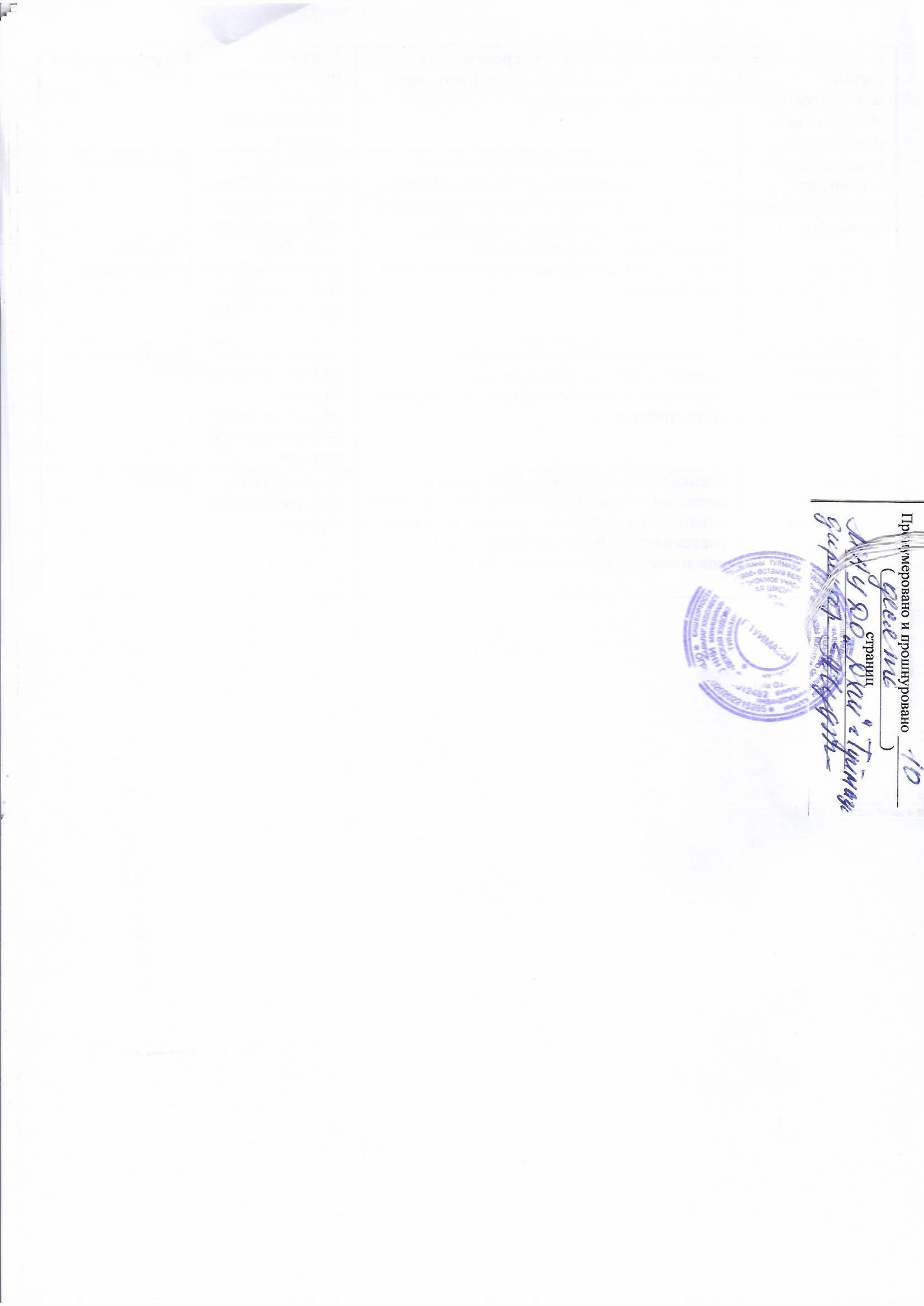 №п/пСодержание №п/пСодержание 1.Введение2.Технология оценки качества образования   3.Организация внутренней системы оценкикачества образования    4.Формы представления результатов и ихприменение   5. План внутренней системы оценки  качестваобразования НаправленияизученияПоказателиСрокрезультатОтветственныйНаправленияизученияПоказателиСрокрезультатОтветственныйОценка качестваобразовательныхрезультатоврезультаты итоговой аттестации выпускниковпо ФГТ  и ДОПпо итогам года,аналитическаясправка, таблицапреподавателиОценка качестваобразовательныхрезультатоврезультаты итоговой аттестации выпускниковпо ФГТ  и ДОПпо итогам года,аналитическаясправка, таблицапреподавателиОценка качестваобразовательныхрезультатоврезультаты итоговой аттестации выпускниковпо ФГТ  и ДОПпо итогам года,аналитическаясправка, таблицапреподавателиОценка качестваобразовательныхрезультатов результаты промежуточной и текущейаттестации учащихся по ДОПв течениеучебного года:аналитическаясправка, таблицыпреподавателиОценка качестваобразовательныхрезультатов результаты промежуточной и текущейаттестации учащихся по ДОПв течениеучебного года:аналитическаясправка, таблицыпреподавателиОценка качестваобразовательныхрезультатов результаты промежуточной и текущейаттестации учащихся по ДОПв течениеучебного года:аналитическаясправка, таблицыпреподавателиОценка качестваобразовательныхрезультатов результаты промежуточной и текущейаттестации учащихся по ДОПв течениеучебного года:аналитическаясправка, таблицыпреподавателиОценка качестваобразовательныхрезультатоврезультаты промежуточной и текущей аттестации и мониторинговых исследований обученности и адаптации учащихся по ДПОПпо итогам полугодияпреподавателиОценка качествасформирован-ностиобязательныхрезультатовобучениярезультаты контрольных срезов:(тематический, четвертной, годовой)отслеживается динамика обученностиобучающихся, корректируется деятельностьпреподавателя и учащихся дляпредупреждения неуспеваемости,определяется уровень сформированностизнаний, умений и навыков при переходеучащихся в следующий класс,прогнозируется результативностьдальнейшего обучения обучающихся,выявляются недостатки в работе,планировании внутришкольного контроля наследующий учебный год по предметам иклассам, по которым полученынеудовлетворительные результатыпо графику,аналитическиесправки по итогамчетвертей, годаЗам директора по УВРОценка качествасформирован-ностиобязательныхрезультатовобучениярезультаты контрольных срезов:(тематический, четвертной, годовой)отслеживается динамика обученностиобучающихся, корректируется деятельностьпреподавателя и учащихся дляпредупреждения неуспеваемости,определяется уровень сформированностизнаний, умений и навыков при переходеучащихся в следующий класс,прогнозируется результативностьдальнейшего обучения обучающихся,выявляются недостатки в работе,планировании внутришкольного контроля наследующий учебный год по предметам иклассам, по которым полученынеудовлетворительные результатыпо графику,аналитическиесправки по итогамчетвертей, годаЗам директора по УВРОценка качествасформирован-ностиобязательныхрезультатовобучениярезультаты контрольных срезов:(тематический, четвертной, годовой)отслеживается динамика обученностиобучающихся, корректируется деятельностьпреподавателя и учащихся дляпредупреждения неуспеваемости,определяется уровень сформированностизнаний, умений и навыков при переходеучащихся в следующий класс,прогнозируется результативностьдальнейшего обучения обучающихся,выявляются недостатки в работе,планировании внутришкольного контроля наследующий учебный год по предметам иклассам, по которым полученынеудовлетворительные результатыпо графику,аналитическиесправки по итогамчетвертей, годаЗам директора по УВРОценка качествасформирован-ностиобязательныхрезультатовобучениярезультаты контрольных срезов:(тематический, четвертной, годовой)отслеживается динамика обученностиобучающихся, корректируется деятельностьпреподавателя и учащихся дляпредупреждения неуспеваемости,определяется уровень сформированностизнаний, умений и навыков при переходеучащихся в следующий класс,прогнозируется результативностьдальнейшего обучения обучающихся,выявляются недостатки в работе,планировании внутришкольного контроля наследующий учебный год по предметам иклассам, по которым полученынеудовлетворительные результатыпо графику,аналитическиесправки по итогамчетвертей, годаЗам директора по УВРОценка качествасформирован-ностиобязательныхрезультатовобучениярезультаты контрольных срезов:(тематический, четвертной, годовой)отслеживается динамика обученностиобучающихся, корректируется деятельностьпреподавателя и учащихся дляпредупреждения неуспеваемости,определяется уровень сформированностизнаний, умений и навыков при переходеучащихся в следующий класс,прогнозируется результативностьдальнейшего обучения обучающихся,выявляются недостатки в работе,планировании внутришкольного контроля наследующий учебный год по предметам иклассам, по которым полученынеудовлетворительные результатыпо графику,аналитическиесправки по итогамчетвертей, годаЗам директора по УВРОценка качествасформирован-ностиобязательныхрезультатовобучениярезультаты контрольных срезов:(тематический, четвертной, годовой)отслеживается динамика обученностиобучающихся, корректируется деятельностьпреподавателя и учащихся дляпредупреждения неуспеваемости,определяется уровень сформированностизнаний, умений и навыков при переходеучащихся в следующий класс,прогнозируется результативностьдальнейшего обучения обучающихся,выявляются недостатки в работе,планировании внутришкольного контроля наследующий учебный год по предметам иклассам, по которым полученынеудовлетворительные результатыпо графику,аналитическиесправки по итогамчетвертей, годаЗам директора по УВРОценка качествасформирован-ностиобязательныхрезультатовобучениярезультаты контрольных срезов:(тематический, четвертной, годовой)отслеживается динамика обученностиобучающихся, корректируется деятельностьпреподавателя и учащихся дляпредупреждения неуспеваемости,определяется уровень сформированностизнаний, умений и навыков при переходеучащихся в следующий класс,прогнозируется результативностьдальнейшего обучения обучающихся,выявляются недостатки в работе,планировании внутришкольного контроля наследующий учебный год по предметам иклассам, по которым полученынеудовлетворительные результатыпо графику,аналитическиесправки по итогамчетвертей, годаЗам директора по УВРОценка качествасформирован-ностиобязательныхрезультатовобучениярезультаты контрольных срезов:(тематический, четвертной, годовой)отслеживается динамика обученностиобучающихся, корректируется деятельностьпреподавателя и учащихся дляпредупреждения неуспеваемости,определяется уровень сформированностизнаний, умений и навыков при переходеучащихся в следующий класс,прогнозируется результативностьдальнейшего обучения обучающихся,выявляются недостатки в работе,планировании внутришкольного контроля наследующий учебный год по предметам иклассам, по которым полученынеудовлетворительные результатыпо графику,аналитическиесправки по итогамчетвертей, годаЗам директора по УВРОценка качествасформирован-ностиобязательныхрезультатовобучениярезультаты контрольных срезов:(тематический, четвертной, годовой)отслеживается динамика обученностиобучающихся, корректируется деятельностьпреподавателя и учащихся дляпредупреждения неуспеваемости,определяется уровень сформированностизнаний, умений и навыков при переходеучащихся в следующий класс,прогнозируется результативностьдальнейшего обучения обучающихся,выявляются недостатки в работе,планировании внутришкольного контроля наследующий учебный год по предметам иклассам, по которым полученынеудовлетворительные результатыпо графику,аналитическиесправки по итогамчетвертей, годаЗам директора по УВРОценка качествасформирован-ностиобязательныхрезультатовобучениярезультаты контрольных срезов:(тематический, четвертной, годовой)отслеживается динамика обученностиобучающихся, корректируется деятельностьпреподавателя и учащихся дляпредупреждения неуспеваемости,определяется уровень сформированностизнаний, умений и навыков при переходеучащихся в следующий класс,прогнозируется результативностьдальнейшего обучения обучающихся,выявляются недостатки в работе,планировании внутришкольного контроля наследующий учебный год по предметам иклассам, по которым полученынеудовлетворительные результатыпо графику,аналитическиесправки по итогамчетвертей, годаЗам директора по УВРОценка качествасформирован-ностиобязательныхрезультатовобучениярезультаты контрольных срезов:(тематический, четвертной, годовой)отслеживается динамика обученностиобучающихся, корректируется деятельностьпреподавателя и учащихся дляпредупреждения неуспеваемости,определяется уровень сформированностизнаний, умений и навыков при переходеучащихся в следующий класс,прогнозируется результативностьдальнейшего обучения обучающихся,выявляются недостатки в работе,планировании внутришкольного контроля наследующий учебный год по предметам иклассам, по которым полученынеудовлетворительные результатыпо графику,аналитическиесправки по итогамчетвертей, годаЗам директора по УВРОценка качествасформирован-ностиобязательныхрезультатовобучениярезультаты контрольных срезов:(тематический, четвертной, годовой)отслеживается динамика обученностиобучающихся, корректируется деятельностьпреподавателя и учащихся дляпредупреждения неуспеваемости,определяется уровень сформированностизнаний, умений и навыков при переходеучащихся в следующий класс,прогнозируется результативностьдальнейшего обучения обучающихся,выявляются недостатки в работе,планировании внутришкольного контроля наследующий учебный год по предметам иклассам, по которым полученынеудовлетворительные результатыпо графику,аналитическиесправки по итогамчетвертей, годаЗам директора по УВРОценка качествасформирован-ностиобязательныхрезультатовобучениярезультаты контрольных срезов:(тематический, четвертной, годовой)отслеживается динамика обученностиобучающихся, корректируется деятельностьпреподавателя и учащихся дляпредупреждения неуспеваемости,определяется уровень сформированностизнаний, умений и навыков при переходеучащихся в следующий класс,прогнозируется результативностьдальнейшего обучения обучающихся,выявляются недостатки в работе,планировании внутришкольного контроля наследующий учебный год по предметам иклассам, по которым полученынеудовлетворительные результатыпо графику,аналитическиесправки по итогамчетвертей, годаЗам директора по УВРОценка качествасформирован-ностиобязательныхрезультатовобучениярезультаты контрольных срезов:(тематический, четвертной, годовой)отслеживается динамика обученностиобучающихся, корректируется деятельностьпреподавателя и учащихся дляпредупреждения неуспеваемости,определяется уровень сформированностизнаний, умений и навыков при переходеучащихся в следующий класс,прогнозируется результативностьдальнейшего обучения обучающихся,выявляются недостатки в работе,планировании внутришкольного контроля наследующий учебный год по предметам иклассам, по которым полученынеудовлетворительные результатыпо графику,аналитическиесправки по итогамчетвертей, годаЗам директора по УВРОценка качествасформирован-ностиобязательныхрезультатовобучениярезультаты контрольных срезов:(тематический, четвертной, годовой)отслеживается динамика обученностиобучающихся, корректируется деятельностьпреподавателя и учащихся дляпредупреждения неуспеваемости,определяется уровень сформированностизнаний, умений и навыков при переходеучащихся в следующий класс,прогнозируется результативностьдальнейшего обучения обучающихся,выявляются недостатки в работе,планировании внутришкольного контроля наследующий учебный год по предметам иклассам, по которым полученынеудовлетворительные результатыпо графику,аналитическиесправки по итогамчетвертей, годаЗам директора по УВРОценка качествасформирован-ностиобязательныхрезультатовобучениярезультаты контрольных срезов:(тематический, четвертной, годовой)отслеживается динамика обученностиобучающихся, корректируется деятельностьпреподавателя и учащихся дляпредупреждения неуспеваемости,определяется уровень сформированностизнаний, умений и навыков при переходеучащихся в следующий класс,прогнозируется результативностьдальнейшего обучения обучающихся,выявляются недостатки в работе,планировании внутришкольного контроля наследующий учебный год по предметам иклассам, по которым полученынеудовлетворительные результатыпо графику,аналитическиесправки по итогамчетвертей, годаЗам директора по УВРОценка качествадеятельностипедагогическихкадровуровень образования (соответствиеобразования и преподаваемой дисциплины) таблицаДиректор Оценка качествадеятельностипедагогическихкадровуровень образования (соответствиеобразования и преподаваемой дисциплины) таблицаДиректор Оценка качествадеятельностипедагогическихкадровкурсы повышения квалификацииграфикДиректор Оценка качествадеятельностипедагогическихкадров квалификационные категории таблицаДиректор Оценка качествадеятельностипедагогическихкадровпедагогический стажтаблицаДиректор Оценка качествадеятельностипедагогическихкадров применяемые технологиианалитическаясправкаЗам директора по УВРОценка качествадеятельностипедагогическихкадров участие в профессиональных конкурсахбанк данных об участниках, победителях и призерах, аналитическаясправкаЗам директора по УВРОценка качестваучебно-методическогообеспечения иматериально-техническогооснащения  образовательного  процесса программное обеспечение учебного процесса по учебным предметам1 раз в год(начало учебногогода),сводная таблицаЗам директора по УВРОценка качестваучебно-методическогообеспечения иматериально-техническогооснащенияобразовательногопроцессабиблиотека (работающие средства для сканирования, распечатки и  копирования бумажных материалов)1 раз в год(начало учебногогода)аналитическая    справкаСекретарь учебной частиОценка качестваучебно-методическогообеспечения иматериально-техническогооснащенияобразовательногопроцессаматериально-техническое обеспечениекабинетов в соответствии с требованиями коснащенности образовательного процесса иоборудованию учебных помещений1 раз в год(начало учебногогода), информа-ционная таблицапреподавательОценка качестваучебно-методическогообеспечения иматериально-техническогооснащенияобразовательногопроцессакомпьютеры, используемые дляобразовательного процесса, подключение ксети Internet.1 раз в год(начало учебногогода), информа-ционная таблицаСекретарь учебной частиОценка качестваобучения и   воспитанияудовлетворенность учащихся, родителейкачеством образовательных услуг;взаимодействие учреждения с родительскойобщественностьюпо итогам года,информационнаясправкапо итогам года,информационнаясправкаЗам директора по УВРОценкабезопасногопребыванияучащихся вшколеоценка условий состояния безопасностижизнедеятельности, динамика формированияантитеррористической защищённости школы,системность работы по обеспечениюпожарной безопасности школыпо итогам года,информационнаясправкаДиректор 